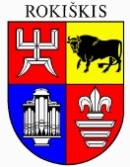 ROKIŠKIO RAJONO SAVIVALDYBĖS TARYBASPRENDIMASDĖL ROKIŠKIO RAJONO SAVIVALDYBĖS TARYBOS 2020 M. BALANDŽIO 24 D. SPRENDIMO NR.TS-128 „DĖL BUTŲ IR KITŲ PATALPŲ SAVININKŲ BENDRIJŲ VALDYMO ORGANŲ, JUNGTINĖS VEIKLOS SUTARTIMI ĮGALIOTŲ ASMENŲ IR SAVIVALDYBĖS VYKDOMOSIOS INSTITUCIJOS PASKIRTŲ BENDROJO NAUDOJIMO OBJEKTŲ ADMINISTRATORIŲ VEIKLOS, SUSIJUSIOS SU ĮSTATYMŲ IR KITŲ TEISĖS AKTŲ JIEMS PRISKIRTŲ FUNKCIJŲ VYKDYMU, PRIEŽIŪROS IR KONTROLĖS TAISYKLIŲ PATVIRTINIMO“ PAKEITIMO2023 m. birželio 29 d. Nr. TS-RokiškisVadovaudamasi Lietuvos Respublikos vietos savivaldos įstatymo 6 straipsnio 42 punktu, Lietuvos Respublikos civilinio kodekso 4.83 straipsnio 3 dalimi, Lietuvos Respublikos daugiabučių gyvenamųjų namų ir kitos paskirties pastatų savininkų bendrijų įstatymo 20 straipsniu, Lietuvos Respublikos aplinkos ministro 2023 m. balandžio 3 d. įsakymu Nr. D1-95 „Dėl Lietuvos Respublikos aplinkos ministro 2014 m. liepos 24 d. įsakymo Nr. D1-612 „Dėl Butų ir kitų patalpų savininkų bendrijų valdymo organų, jungtinės veiklos sutartimi įgaliotų asmenų ir savivaldybės vykdomosios institucijos paskirtų bendrojo naudojimo objektų administratorių veiklos, susijusios su įstatymų ir kitų teisės aktų jiems priskirtų funkcijų vykdymu, priežiūros ir kontrolės pavyzdinių taisyklių patvirtinimo“ pakeitimo“ Rokiškio rajono savivaldybės taryba nusprendžia:  Pakeisti Butų ir kitų patalpų savininkų bendrijų valdymo organų, jungtinės veiklos sutartimi įgaliotų asmenų ir savivaldybės vykdomosios institucijos paskirtų bendrojo naudojimo objektų administratorių veiklos, susijusios su įstatymų ir kitų teisės aktų jiems priskirtų funkcijų vykdymu, priežiūros ir kontrolės taisyklių, patvirtintų Rokiškio rajono savivaldybės tarybos 2020 m. balandžio 24 d. sprendimu Nr. TS-128 „Dėl Butų ir kitų patalpų savininkų bendrijų valdymo organų, jungtinės veiklos sutartimi įgaliotų asmenų ir savivaldybės vykdomosios institucijos paskirtų bendrojo naudojimo objektų administratorių veiklos, susijusios su įstatymų ir kitų teisės aktų jiems priskirtų funkcijų vykdymu, priežiūros ir kontrolės taisyklių patvirtinimo“, 24 punktą ir išdėstyti jį taip:„24. Apie atliktą ar nutrauktą neplaninį patikrinimą savivaldybės administracija ne vėliau kaip per 3 darbo dienas raštu informuoja skundą pateikusį asmenį, dėl kurio skundo buvo pradėtas neplaninis patikrinimas, nurodydama atlikto patikrinimo rezultatus ir išvadas ar nutraukto neplaninio patikrinimo motyvus.“.Savivaldybės meras			                    Ramūnas GodeliauskasDaiva Jasiūnienė